Dressage NZ Annual Awards 2021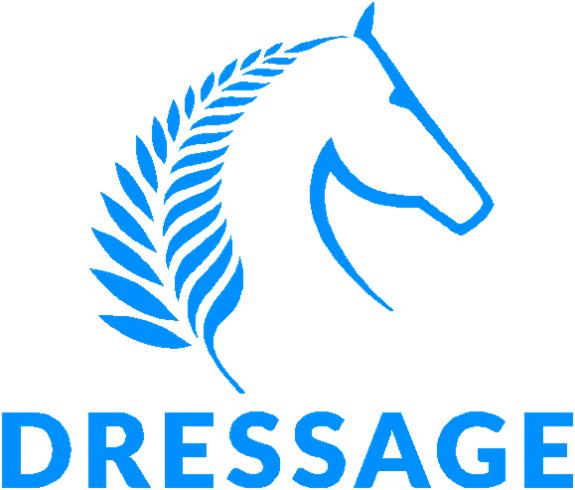 To be announced and presented at the Dressage NZ AGM Awards Dinner Saturday 26th June  - James Cook Hotel Wellington Nominated by: Name:……………………………………….……….….………..  Signature……………………………………………………………………………Contact Phone number:…………………………………………………………..		NOMINATION FOR:  (delete awards which do not apply)Note the nominee does not have to reside in your area or belong to your groupKaye Fissenden Memorial Trophy 
This trophy is awarded for an outstanding contribution to Dressage NZ, annually at the discretion of the Dressage NZ BoardName of Nominee: Address: Contact phone:……………………………………………….Reason for NominationNominations for Awards close with the Dressage NZ Sport Manager Friday 21st May 2021   dressage@nzequestrian.org.nz Dressage NZ Annual Awards 2021To be announced and presented at the Dressage NZ AGM Awards Dinner Saturday 26th June  - James Cook Hotel Wellington Note : Volunteer to be presented at ESNZ Hall of Fame Function prior to the Dressage DinnerNominated by: Name:……………………………………………………………………..  Signature…………………………………………………………………………………...Contact Phone number:………………………………………………………………….		NOMINATION FORM FOR:  (delete awards which do not apply)Note the nominee does not have to reside in your area or belong to your groupOfficials/Judges and Volunteers already nominated through the Big Barrel and AR Dressage Dressage NZ Bulletin Awards Programme from 1 June 2020 until 31 May 2021 are automatically nominated Judge of the Year / Official of the Year / Volunteer of the Year Name of Nominee: Address: Contact phone:……………………………………………….Reason for NominationNominations for Awards close with the Dressage NZ Sport Manager Friday 21st May 2021   dressage@nzequestrian.org.nz 